Rational Graph HW Day 1State the domain of the function, identify all intercepts, find any asymptotes or holes, and plot additional solution points as needed to sketch the graph of the rational function.1.							2.		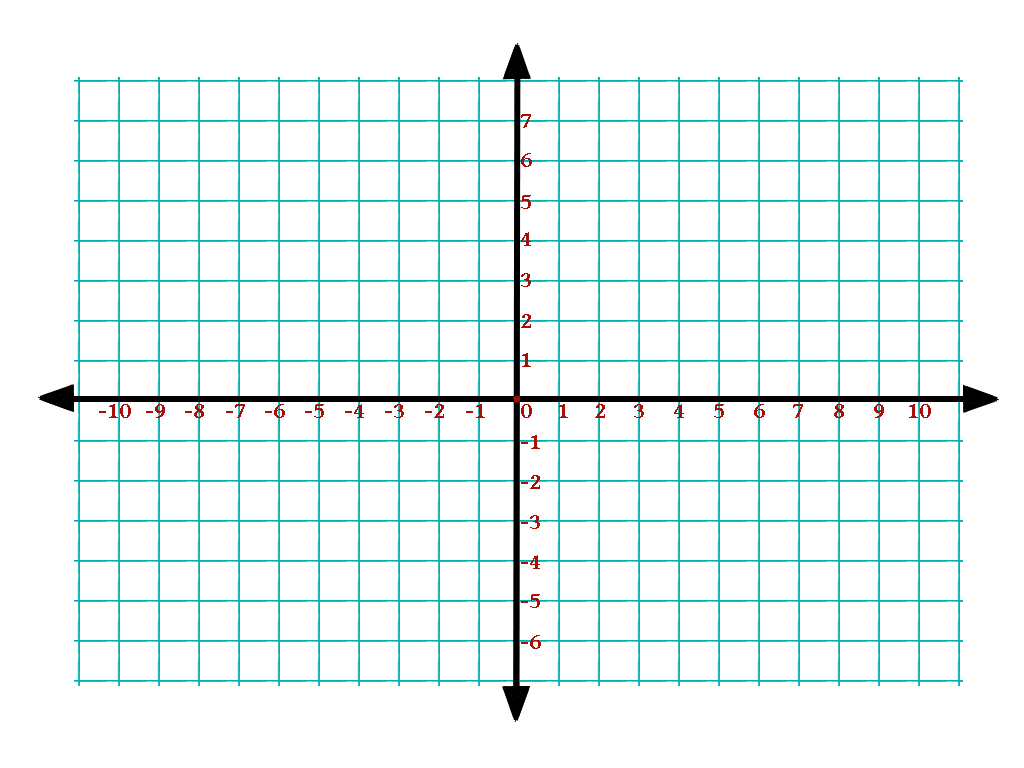 3.							4.	5.							6.	